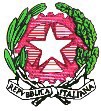 Liceo Scientifico Statale “Elio Vittorini” - 20146 MilanoVia Mario Donati, 5 - Tel. 02.47.44.48 – 02.42.33.297 - fax 02.48.95.43. 15 - cod. fisc. 80129130151                                Sito internet: www.eliovittorini.edu.it -  e-mail: segreteria@eliovittorini.itSCHEDA DI SINTESI A CURA DEL CONSIGLIO DI CLASSECLASSE 2A   DATA APPROVAZIONE 15 ottobre 2021CONTENUTO – TEMA TRASVERSALE INDIVIDUATO: PER LA CLASSECittà come bene comuneAMBITI E TRAGUARDI DI COMPETENZA (*)Il Consiglio di Classe prevede la presenza di esperti esterni? Sì, Alessio Tavecchio.Il Consiglio di Classe prevede di utilizzare ore CLIL per l’Educazione Civica? noIl Consiglio di Classe prevede di realizzare un’uscita didattica o una visita guidata inerente i contenuti trasversali trattati? Visita all’area archeologica del Monte Barro (accompagnatori proff. Dognini e Napolitano) e un’uscita didattica per il Trekking Urbano “la Milano medievale” alla ricerca delle diverse stratificazioni storiche della città di Milano (proff. Dognini e Scalco).Milano, 15 ottobre 2021							Al DIRIGENTE SCOLASTICOOGGETTORichiesta di attivazione / autorizzazione per l’intervento di esperti esterni e/o di uscite didattiche – visite guidate all’interno del curricolo trasversale di Educazione Civica della classe 2AIL CONSIGLIO DI CLASSERiunitosi in data 15 ottobre 2021  ha approvato il curricolo trasversale di Educazione Civica per l’anno scolastico 2021-22  come da scheda di sintesi predisposta collegialmente e inviata dal segretario del Consiglio tramite posta elettronica al Dirigente Scolastico.Ad integrazione degli apporti didattici dei docenti di disciplina, individuati come parte attiva del curricolo trasversale deliberato dal Consiglio di Classe, ha previsto:X la presenza di esperti esterniX un’ uscita didattica /  visita guidataPertanto chiede al Dirigente Scolastico quanto segue:( ) la collaborazione per reperire un esperto esterno che tratti il tema /si occupi di: ……………………………………………………………………………………….X ha già individuato il seguente esperto esterno, che si è reso disponibile a trattare il tema /ad occuparsi di Guida sicura e pertanto chiede l’autorizzazione del Dirigente Scolastico all’ingresso in presenza  o alla connessione online dell’esperto stesso Alessio TavecchioX  di inserire all’interno del Piano delle Uscite Didattiche che sarà deliberato dal Collegio Docenti e poi autorizzato dal Dirigente Scolastico la seguente visita guidata /uscita didattica:Trekking Urbano “la Milano medievale” alla ricerca delle diverse stratificazioni storiche della città di Milano (proff. Dognini e Scalco)IL COORDINATORE		                                   			IL SEGRETARIO…………………………………………………………					……………………………………….AMBITOTRAGUARDI DI COMPETENZA (*)CURVATURA CURRICOLARE (**)RISULTATI DI APPRENDIMENTO /OBIETTIVI SPECIFICI DI APPRENDIMENTO(***)ORE COSTITUZIONE, diritto (nazionale e internazionale), legalità e solidarietàsa rispondere ai propri doveri di cittadino ed esercitare con consapevolezza i propri diritti a livello territorialeDeclinazione curricolare Disegno e storia dell’arte 2 oreItaliano 4 oreGeostoria 3 ore L’Urbanistica medievale di MilanoCalvino e le città (Città invisibili e Marcovaldo)Evoluzione della città dal medioevo alle megalopoli.9SVILUPPO SOSTENIBILE, educazione ambientale, conoscenza e tutela del patrimonio e del territorio,sa rispettare l’ambiente, curarlo, conservarlo, migliorarlo, assumendo il principio di responsabilitàsa rispettare e valorizzare il patrimonio culturale e dei beni pubblici comuniDeclinazione curricolare: Disegno e storia dell’arte 5 oreGeostoria 3 oreScienze naturali 3 oreFisica 4 oreScienze motorie 1 oraStoria dell’Urbanistica e risvolti socio-politici,culturali e ambientali.Agenda 2030.Abitudini alimentariGuida sicura: laboratorio misura velocità ed accelerazione.Guida sicura: incontri con Alessio Tavecchio.11CITTADINANZA DIGITALEsa esercitare i principi della cittadinanza digitalesa valutare con un certo grado di approssimazione l’attendibilità di fonte digitaleDeclinazione curricolare: italiano e scienze naturaliRaccolta di materiale on line e allestimento di una presentazione/infografica sulle abitudini alimentari7COMPETENZE TRASVERSALI (****)Leggere, comprendere, analizzare testi scritti di vario genere a seconda della materiaAttività pratica e/o di cittadinanza attiva proposta agli studentiElaborato multimediale di gruppo che avrà come oggetto gli argomentitrattatiDocente che la illustrerà e la valuterà: disegno e storia dell’arte e scienze e geostoriaLavoro cooperativo;Competenze digitali nell’allestimento di una presentazione5totale33 ore